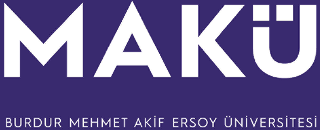 BURDUR MEHMET AKİF ERSOY ÜNİVERSİTESİEĞİTİM BİLİMLERİ ENSTİTÜSÜTEZ İZLEME KOMİTESİ TOPLANTISI TUTANAKLARININ ENSTİTÜYE BİLDİRİLMESİİŞ AKIŞ ŞEMASI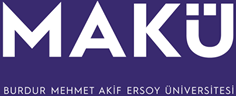 